* oferta zamknięta – nie zawiera danych umożliwiających identyfikację pracodawcy krajowego (dane pracodawcy są udostępniane wyłącznie 
  osobom bezrobotnym i poszukującym pracy zarejestrowanym w tut. Urzędzie)   oferta otwarta – zawiera dane umożliwiające identyfikację pracodawcy krajowego** niepotrzebne skreślić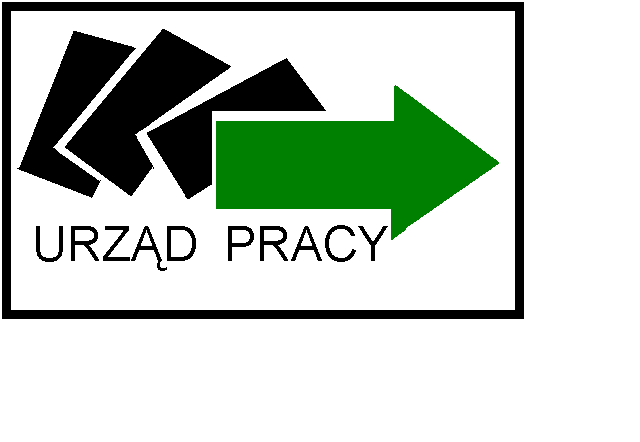 KRAJOWA OFERTA PRACYOferta zamknięta / otwarta*Załącznik Nr 26 do Zarządzenia Nr 1 z 08.01.2024r.KRAJOWA OFERTA PRACYOferta zamknięta / otwarta*Załącznik Nr 26 do Zarządzenia Nr 1 z 08.01.2024r.KRAJOWA OFERTA PRACYOferta zamknięta / otwarta*Załącznik Nr 26 do Zarządzenia Nr 1 z 08.01.2024r.Powiatowy Urząd Pracyul. Gdańska 1111 – 500 GiżyckoTel. 87 429-64-40Fax 87 429-64-75
olgi@praca.gov.plPowiatowy Urząd Pracyul. Gdańska 1111 – 500 GiżyckoTel. 87 429-64-40Fax 87 429-64-75
olgi@praca.gov.plPowiatowy Urząd Pracyul. Gdańska 1111 – 500 GiżyckoTel. 87 429-64-40Fax 87 429-64-75
olgi@praca.gov.plInformacje dotyczące pracodawcyInformacje dotyczące pracodawcyInformacje dotyczące pracodawcy1.  Nazwa pracodawcy:..…................................................................................................................…............................................................................................................1.  Nazwa pracodawcy:..…................................................................................................................…............................................................................................................1.  Nazwa pracodawcy:..…................................................................................................................…............................................................................................................2.  Adres pracodawcy (siedziby):ulica ...................................................................................... …..nr ……........ /................. ............................................................. gmina ......................................nr telefonu ....................................................................fax ……………………….……….e- mail …………………………………………………………………………………….……….2.  Adres pracodawcy (siedziby):ulica ...................................................................................... …..nr ……........ /................. ............................................................. gmina ......................................nr telefonu ....................................................................fax ……………………….……….e- mail …………………………………………………………………………………….……….2.  Adres pracodawcy (siedziby):ulica ...................................................................................... …..nr ……........ /................. ............................................................. gmina ......................................nr telefonu ....................................................................fax ……………………….……….e- mail …………………………………………………………………………………….……….2.  Adres pracodawcy (siedziby):ulica ...................................................................................... …..nr ……........ /................. ............................................................. gmina ......................................nr telefonu ....................................................................fax ……………………….……….e- mail …………………………………………………………………………………….……….2.  Adres pracodawcy (siedziby):ulica ...................................................................................... …..nr ……........ /................. ............................................................. gmina ......................................nr telefonu ....................................................................fax ……………………….……….e- mail …………………………………………………………………………………….……….3.  Osoba wskazana przez pracodawcę do kontaktów:………………………..…............................................................................................….............................................      .............................................3.  Osoba wskazana przez pracodawcę do kontaktów:………………………..…............................................................................................….............................................      .............................................3.  Osoba wskazana przez pracodawcę do kontaktów:………………………..…............................................................................................….............................................      .............................................2.  Adres pracodawcy (siedziby):ulica ...................................................................................... …..nr ……........ /................. ............................................................. gmina ......................................nr telefonu ....................................................................fax ……………………….……….e- mail …………………………………………………………………………………….……….2.  Adres pracodawcy (siedziby):ulica ...................................................................................... …..nr ……........ /................. ............................................................. gmina ......................................nr telefonu ....................................................................fax ……………………….……….e- mail …………………………………………………………………………………….……….2.  Adres pracodawcy (siedziby):ulica ...................................................................................... …..nr ……........ /................. ............................................................. gmina ......................................nr telefonu ....................................................................fax ……………………….……….e- mail …………………………………………………………………………………….……….2.  Adres pracodawcy (siedziby):ulica ...................................................................................... …..nr ……........ /................. ............................................................. gmina ......................................nr telefonu ....................................................................fax ……………………….……….e- mail …………………………………………………………………………………….……….2.  Adres pracodawcy (siedziby):ulica ...................................................................................... …..nr ……........ /................. ............................................................. gmina ......................................nr telefonu ....................................................................fax ……………………….……….e- mail …………………………………………………………………………………….……….3.  Osoba wskazana przez pracodawcę do kontaktów:………………………..…............................................................................................….............................................      .............................................3.  Osoba wskazana przez pracodawcę do kontaktów:………………………..…............................................................................................….............................................      .............................................3.  Osoba wskazana przez pracodawcę do kontaktów:………………………..…............................................................................................….............................................      .............................................4. NIP4. NIP4. NIP4. NIP4. NIP5.  Podstawowy rodzaj działalności wg PKD:5.  Podstawowy rodzaj działalności wg PKD:6.  Numer statystyczny pracodawcy (REGON):7.  Oznaczenie formy prawnej prowadzonej działalności:1. Osoba prawna2. Osoba fizyczna3. Agencja zatrudnienia7.  Oznaczenie formy prawnej prowadzonej działalności:1. Osoba prawna2. Osoba fizyczna3. Agencja zatrudnienia7.  Oznaczenie formy prawnej prowadzonej działalności:1. Osoba prawna2. Osoba fizyczna3. Agencja zatrudnienia8.  Liczba  obecnie zatrudnionych pracowników:8.  Liczba  obecnie zatrudnionych pracowników:9. Oświadczenie pracodawcy:1. Oferta pracy została zgłoszona tylko do PUP Giżycko/oferta pracy została zgłoszona do innego PUP**.2. Wyrażam/ nie wyrażam zgodę/y na podawanie do wiadomości publicznej informacji umożliwiających identyfikację pracodawcy przez osoby     niezarejestrowane w PUP**.3. Zobowiązuję się do niezwłocznego powiadomienia PUP w przypadku utraty aktualności oferty.4. Oświadczam, iż w okresie do 365 dni przed dniem zgłoszenia oferty pracy zostałem / nie zostałem** ukarany, skazany prawomocnym wyrokiem    za naruszenie praw pracowniczych lub jestem / nie jestem ** objęty postępowaniem wyjaśniającym w tej sprawie.……………………………………………                                                                                                                                                         ……………………………………………………         /miejscowość i data/                                                                                                                                                                                       /Podpis i pieczątka pracodawcy/9. Oświadczenie pracodawcy:1. Oferta pracy została zgłoszona tylko do PUP Giżycko/oferta pracy została zgłoszona do innego PUP**.2. Wyrażam/ nie wyrażam zgodę/y na podawanie do wiadomości publicznej informacji umożliwiających identyfikację pracodawcy przez osoby     niezarejestrowane w PUP**.3. Zobowiązuję się do niezwłocznego powiadomienia PUP w przypadku utraty aktualności oferty.4. Oświadczam, iż w okresie do 365 dni przed dniem zgłoszenia oferty pracy zostałem / nie zostałem** ukarany, skazany prawomocnym wyrokiem    za naruszenie praw pracowniczych lub jestem / nie jestem ** objęty postępowaniem wyjaśniającym w tej sprawie.……………………………………………                                                                                                                                                         ……………………………………………………         /miejscowość i data/                                                                                                                                                                                       /Podpis i pieczątka pracodawcy/9. Oświadczenie pracodawcy:1. Oferta pracy została zgłoszona tylko do PUP Giżycko/oferta pracy została zgłoszona do innego PUP**.2. Wyrażam/ nie wyrażam zgodę/y na podawanie do wiadomości publicznej informacji umożliwiających identyfikację pracodawcy przez osoby     niezarejestrowane w PUP**.3. Zobowiązuję się do niezwłocznego powiadomienia PUP w przypadku utraty aktualności oferty.4. Oświadczam, iż w okresie do 365 dni przed dniem zgłoszenia oferty pracy zostałem / nie zostałem** ukarany, skazany prawomocnym wyrokiem    za naruszenie praw pracowniczych lub jestem / nie jestem ** objęty postępowaniem wyjaśniającym w tej sprawie.……………………………………………                                                                                                                                                         ……………………………………………………         /miejscowość i data/                                                                                                                                                                                       /Podpis i pieczątka pracodawcy/9. Oświadczenie pracodawcy:1. Oferta pracy została zgłoszona tylko do PUP Giżycko/oferta pracy została zgłoszona do innego PUP**.2. Wyrażam/ nie wyrażam zgodę/y na podawanie do wiadomości publicznej informacji umożliwiających identyfikację pracodawcy przez osoby     niezarejestrowane w PUP**.3. Zobowiązuję się do niezwłocznego powiadomienia PUP w przypadku utraty aktualności oferty.4. Oświadczam, iż w okresie do 365 dni przed dniem zgłoszenia oferty pracy zostałem / nie zostałem** ukarany, skazany prawomocnym wyrokiem    za naruszenie praw pracowniczych lub jestem / nie jestem ** objęty postępowaniem wyjaśniającym w tej sprawie.……………………………………………                                                                                                                                                         ……………………………………………………         /miejscowość i data/                                                                                                                                                                                       /Podpis i pieczątka pracodawcy/9. Oświadczenie pracodawcy:1. Oferta pracy została zgłoszona tylko do PUP Giżycko/oferta pracy została zgłoszona do innego PUP**.2. Wyrażam/ nie wyrażam zgodę/y na podawanie do wiadomości publicznej informacji umożliwiających identyfikację pracodawcy przez osoby     niezarejestrowane w PUP**.3. Zobowiązuję się do niezwłocznego powiadomienia PUP w przypadku utraty aktualności oferty.4. Oświadczam, iż w okresie do 365 dni przed dniem zgłoszenia oferty pracy zostałem / nie zostałem** ukarany, skazany prawomocnym wyrokiem    za naruszenie praw pracowniczych lub jestem / nie jestem ** objęty postępowaniem wyjaśniającym w tej sprawie.……………………………………………                                                                                                                                                         ……………………………………………………         /miejscowość i data/                                                                                                                                                                                       /Podpis i pieczątka pracodawcy/9. Oświadczenie pracodawcy:1. Oferta pracy została zgłoszona tylko do PUP Giżycko/oferta pracy została zgłoszona do innego PUP**.2. Wyrażam/ nie wyrażam zgodę/y na podawanie do wiadomości publicznej informacji umożliwiających identyfikację pracodawcy przez osoby     niezarejestrowane w PUP**.3. Zobowiązuję się do niezwłocznego powiadomienia PUP w przypadku utraty aktualności oferty.4. Oświadczam, iż w okresie do 365 dni przed dniem zgłoszenia oferty pracy zostałem / nie zostałem** ukarany, skazany prawomocnym wyrokiem    za naruszenie praw pracowniczych lub jestem / nie jestem ** objęty postępowaniem wyjaśniającym w tej sprawie.……………………………………………                                                                                                                                                         ……………………………………………………         /miejscowość i data/                                                                                                                                                                                       /Podpis i pieczątka pracodawcy/9. Oświadczenie pracodawcy:1. Oferta pracy została zgłoszona tylko do PUP Giżycko/oferta pracy została zgłoszona do innego PUP**.2. Wyrażam/ nie wyrażam zgodę/y na podawanie do wiadomości publicznej informacji umożliwiających identyfikację pracodawcy przez osoby     niezarejestrowane w PUP**.3. Zobowiązuję się do niezwłocznego powiadomienia PUP w przypadku utraty aktualności oferty.4. Oświadczam, iż w okresie do 365 dni przed dniem zgłoszenia oferty pracy zostałem / nie zostałem** ukarany, skazany prawomocnym wyrokiem    za naruszenie praw pracowniczych lub jestem / nie jestem ** objęty postępowaniem wyjaśniającym w tej sprawie.……………………………………………                                                                                                                                                         ……………………………………………………         /miejscowość i data/                                                                                                                                                                                       /Podpis i pieczątka pracodawcy/9. Oświadczenie pracodawcy:1. Oferta pracy została zgłoszona tylko do PUP Giżycko/oferta pracy została zgłoszona do innego PUP**.2. Wyrażam/ nie wyrażam zgodę/y na podawanie do wiadomości publicznej informacji umożliwiających identyfikację pracodawcy przez osoby     niezarejestrowane w PUP**.3. Zobowiązuję się do niezwłocznego powiadomienia PUP w przypadku utraty aktualności oferty.4. Oświadczam, iż w okresie do 365 dni przed dniem zgłoszenia oferty pracy zostałem / nie zostałem** ukarany, skazany prawomocnym wyrokiem    za naruszenie praw pracowniczych lub jestem / nie jestem ** objęty postępowaniem wyjaśniającym w tej sprawie.……………………………………………                                                                                                                                                         ……………………………………………………         /miejscowość i data/                                                                                                                                                                                       /Podpis i pieczątka pracodawcy/Informacje dotyczące zgłoszonego miejsca zatrudnienia lub innej pracy zarobkowejInformacje dotyczące zgłoszonego miejsca zatrudnienia lub innej pracy zarobkowejInformacje dotyczące zgłoszonego miejsca zatrudnienia lub innej pracy zarobkowejInformacje dotyczące zgłoszonego miejsca zatrudnienia lub innej pracy zarobkowejInformacje dotyczące zgłoszonego miejsca zatrudnienia lub innej pracy zarobkowejInformacje dotyczące zgłoszonego miejsca zatrudnienia lub innej pracy zarobkowejInformacje dotyczące zgłoszonego miejsca zatrudnienia lub innej pracy zarobkowejInformacje dotyczące zgłoszonego miejsca zatrudnienia lub innej pracy zarobkowej10. Nazwa zawodu:...........................................................................................................................................10. Nazwa zawodu:...........................................................................................................................................11.  Nazwa stanowiska:..........................................................................................................................................12. Miejsce wykonywania pracy /adres/:________   -  ____________     …………………………..……………………….…………….
………………………………………………………………….………………………………..…
12. Miejsce wykonywania pracy /adres/:________   -  ____________     …………………………..……………………….…………….
………………………………………………………………….………………………………..…
12. Miejsce wykonywania pracy /adres/:________   -  ____________     …………………………..……………………….…………….
………………………………………………………………….………………………………..…
12. Miejsce wykonywania pracy /adres/:________   -  ____________     …………………………..……………………….…………….
………………………………………………………………….………………………………..…
12. Miejsce wykonywania pracy /adres/:________   -  ____________     …………………………..……………………….…………….
………………………………………………………………….………………………………..…
13.  Kod zawodu wg KZiS:13.  Kod zawodu wg KZiS:14. Dodatkowe informacje:/ dowóz przez pracodawcę do miejsca pracy, zakwaterowanie/................................................................................................................15.  Liczba wolnych miejsc pracy: w tym dla osób niepełnosprawnych15.  Liczba wolnych miejsc pracy: w tym dla osób niepełnosprawnych16.  Wnioskowana liczba kandydatów:16.  Wnioskowana liczba kandydatów:16.  Wnioskowana liczba kandydatów:17. System wynagrodzenia:miesięcznygodzinowyprowizyjnyakordinny   ……………………….……………..17. System wynagrodzenia:miesięcznygodzinowyprowizyjnyakordinny   ……………………….……………..18.  Rodzaj umowy:umowa na okres próbnyumowa na czas określonyumowa na czas nieokreślonyumowa na zastępstwoumowa o pracę tymczasową  Inna umowa zarobkowaumowa zlecenieumowa o dziełoinne …………………..……….19. System i rozkład czasu pracy:podstawowy                           równoważnego czasu pracyw ruch ciągłymzadaniowyskróconego tygodnia pracyinne  ………………………….…..…….19. System i rozkład czasu pracy:podstawowy                           równoważnego czasu pracyw ruch ciągłymzadaniowyskróconego tygodnia pracyinne  ………………………….…..…….20. Wymiar czasu pracy:pełny¾ etatu½ etatu¼ etatuInne ………………………………….Praca w godzinachod ………………… do …….……………..od ……………….... do …………….…….20. Wymiar czasu pracy:pełny¾ etatu½ etatu¼ etatuInne ………………………………….Praca w godzinachod ………………… do …….……………..od ……………….... do …………….…….20. Wymiar czasu pracy:pełny¾ etatu½ etatu¼ etatuInne ………………………………….Praca w godzinachod ………………… do …….……………..od ……………….... do …………….…….21.  Oczekiwania pracodawcy krajowego wobec kandydatów do pracy:   wykształcenie...................................................................................................................................................................................................    kierunek/specjalność ………………………………………………………………………………………………………………………………………   doświadczenie zawodowe ...............................................................................................................................................................................   umiejętności - uprawnienia...............................................................................................................................................................................  znajomość języka obcego ………………………………………………………………………………………………………………………………… 21.  Oczekiwania pracodawcy krajowego wobec kandydatów do pracy:   wykształcenie...................................................................................................................................................................................................    kierunek/specjalność ………………………………………………………………………………………………………………………………………   doświadczenie zawodowe ...............................................................................................................................................................................   umiejętności - uprawnienia...............................................................................................................................................................................  znajomość języka obcego ………………………………………………………………………………………………………………………………… 21.  Oczekiwania pracodawcy krajowego wobec kandydatów do pracy:   wykształcenie...................................................................................................................................................................................................    kierunek/specjalność ………………………………………………………………………………………………………………………………………   doświadczenie zawodowe ...............................................................................................................................................................................   umiejętności - uprawnienia...............................................................................................................................................................................  znajomość języka obcego ………………………………………………………………………………………………………………………………… 21.  Oczekiwania pracodawcy krajowego wobec kandydatów do pracy:   wykształcenie...................................................................................................................................................................................................    kierunek/specjalność ………………………………………………………………………………………………………………………………………   doświadczenie zawodowe ...............................................................................................................................................................................   umiejętności - uprawnienia...............................................................................................................................................................................  znajomość języka obcego ………………………………………………………………………………………………………………………………… 21.  Oczekiwania pracodawcy krajowego wobec kandydatów do pracy:   wykształcenie...................................................................................................................................................................................................    kierunek/specjalność ………………………………………………………………………………………………………………………………………   doświadczenie zawodowe ...............................................................................................................................................................................   umiejętności - uprawnienia...............................................................................................................................................................................  znajomość języka obcego ………………………………………………………………………………………………………………………………… 22.  Zasięg upowszechnienia oferty: 1)  terytorium Polski  2)  terytorium Polski i państwa UE/EOG22.  Zasięg upowszechnienia oferty: 1)  terytorium Polski  2)  terytorium Polski i państwa UE/EOG22.  Zasięg upowszechnienia oferty: 1)  terytorium Polski  2)  terytorium Polski i państwa UE/EOG23.  Ogólny zakres obowiązków na w/w stanowisku::...............................................................................................................................................................................................................................................................................................................................................................................................................................................................................................................................................…….........................................................................................................................................................................................................................................................................................................................................................23.  Ogólny zakres obowiązków na w/w stanowisku::...............................................................................................................................................................................................................................................................................................................................................................................................................................................................................................................................................…….........................................................................................................................................................................................................................................................................................................................................................23.  Ogólny zakres obowiązków na w/w stanowisku::...............................................................................................................................................................................................................................................................................................................................................................................................................................................................................................................................................…….........................................................................................................................................................................................................................................................................................................................................................23.  Ogólny zakres obowiązków na w/w stanowisku::...............................................................................................................................................................................................................................................................................................................................................................................................................................................................................................................................................…….........................................................................................................................................................................................................................................................................................................................................................23.  Ogólny zakres obowiązków na w/w stanowisku::...............................................................................................................................................................................................................................................................................................................................................................................................................................................................................................................................................…….........................................................................................................................................................................................................................................................................................................................................................24. Wysokość wynagrodzenia (brutto):

…………………………….……………………………………………………………………….24. Wysokość wynagrodzenia (brutto):

…………………………….……………………………………………………………………….24. Wysokość wynagrodzenia (brutto):

…………………………….……………………………………………………………………….25.  Dodatkowe informacje:okres aktualności oferty   od ………………………..…….……………….……. do ……………………………………………………………częstotliwość kontaktów  z pracodawcą……….………………………………………………………………………….………………………forma kontaktu z pracodawcą………………………………………………………………………………………………….…….….…………czas realizacji oferty…………………………………………………………………………………………………………….….……………….miejsce zgłoszenia się kandydata na rozmowę kwalifikacyjną ………………………………………………………………………………...25.  Dodatkowe informacje:okres aktualności oferty   od ………………………..…….……………….……. do ……………………………………………………………częstotliwość kontaktów  z pracodawcą……….………………………………………………………………………….………………………forma kontaktu z pracodawcą………………………………………………………………………………………………….…….….…………czas realizacji oferty…………………………………………………………………………………………………………….….……………….miejsce zgłoszenia się kandydata na rozmowę kwalifikacyjną ………………………………………………………………………………...25.  Dodatkowe informacje:okres aktualności oferty   od ………………………..…….……………….……. do ……………………………………………………………częstotliwość kontaktów  z pracodawcą……….………………………………………………………………………….………………………forma kontaktu z pracodawcą………………………………………………………………………………………………….…….….…………czas realizacji oferty…………………………………………………………………………………………………………….….……………….miejsce zgłoszenia się kandydata na rozmowę kwalifikacyjną ………………………………………………………………………………...25.  Dodatkowe informacje:okres aktualności oferty   od ………………………..…….……………….……. do ……………………………………………………………częstotliwość kontaktów  z pracodawcą……….………………………………………………………………………….………………………forma kontaktu z pracodawcą………………………………………………………………………………………………….…….….…………czas realizacji oferty…………………………………………………………………………………………………………….….……………….miejsce zgłoszenia się kandydata na rozmowę kwalifikacyjną ………………………………………………………………………………...25.  Dodatkowe informacje:okres aktualności oferty   od ………………………..…….……………….……. do ……………………………………………………………częstotliwość kontaktów  z pracodawcą……….………………………………………………………………………….………………………forma kontaktu z pracodawcą………………………………………………………………………………………………….…….….…………czas realizacji oferty…………………………………………………………………………………………………………….….……………….miejsce zgłoszenia się kandydata na rozmowę kwalifikacyjną ………………………………………………………………………………...26. Aktualizacja oferty:…………….…………………………..
………………………………………...26. Aktualizacja oferty:…………….…………………………..
………………………………………...26. Aktualizacja oferty:…………….…………………………..
………………………………………...25.  Dodatkowe informacje:okres aktualności oferty   od ………………………..…….……………….……. do ……………………………………………………………częstotliwość kontaktów  z pracodawcą……….………………………………………………………………………….………………………forma kontaktu z pracodawcą………………………………………………………………………………………………….…….….…………czas realizacji oferty…………………………………………………………………………………………………………….….……………….miejsce zgłoszenia się kandydata na rozmowę kwalifikacyjną ………………………………………………………………………………...25.  Dodatkowe informacje:okres aktualności oferty   od ………………………..…….……………….……. do ……………………………………………………………częstotliwość kontaktów  z pracodawcą……….………………………………………………………………………….………………………forma kontaktu z pracodawcą………………………………………………………………………………………………….…….….…………czas realizacji oferty…………………………………………………………………………………………………………….….……………….miejsce zgłoszenia się kandydata na rozmowę kwalifikacyjną ………………………………………………………………………………...25.  Dodatkowe informacje:okres aktualności oferty   od ………………………..…….……………….……. do ……………………………………………………………częstotliwość kontaktów  z pracodawcą……….………………………………………………………………………….………………………forma kontaktu z pracodawcą………………………………………………………………………………………………….…….….…………czas realizacji oferty…………………………………………………………………………………………………………….….……………….miejsce zgłoszenia się kandydata na rozmowę kwalifikacyjną ………………………………………………………………………………...25.  Dodatkowe informacje:okres aktualności oferty   od ………………………..…….……………….……. do ……………………………………………………………częstotliwość kontaktów  z pracodawcą……….………………………………………………………………………….………………………forma kontaktu z pracodawcą………………………………………………………………………………………………….…….….…………czas realizacji oferty…………………………………………………………………………………………………………….….……………….miejsce zgłoszenia się kandydata na rozmowę kwalifikacyjną ………………………………………………………………………………...25.  Dodatkowe informacje:okres aktualności oferty   od ………………………..…….……………….……. do ……………………………………………………………częstotliwość kontaktów  z pracodawcą……….………………………………………………………………………….………………………forma kontaktu z pracodawcą………………………………………………………………………………………………….…….….…………czas realizacji oferty…………………………………………………………………………………………………………….….……………….miejsce zgłoszenia się kandydata na rozmowę kwalifikacyjną ………………………………………………………………………………...27. Data rozpoczęcia zatrudnienia lub innej pracy:………..……………………………….27. Data rozpoczęcia zatrudnienia lub innej pracy:………..……………………………….27. Data rozpoczęcia zatrudnienia lub innej pracy:………..……………………………….Adnotacje urzędu pracyAdnotacje urzędu pracyAdnotacje urzędu pracyAdnotacje urzędu pracyAdnotacje urzędu pracyAdnotacje urzędu pracyAdnotacje urzędu pracyAdnotacje urzędu pracy28.  Nr pracodawcy:28.  Nr pracodawcy:29. Data przyjęcia oferty:30.  Sposób przyjęcia oferty:osobiścieFaxe-mail30.  Sposób przyjęcia oferty:osobiścieFaxe-mail30.  Sposób przyjęcia oferty:osobiścieFaxe-mail30.  Sposób przyjęcia oferty:osobiścieFaxe-mail30.  Sposób przyjęcia oferty:osobiścieFaxe-mail31.  Pracownik urzędu pracy:.......................................................31.  Pracownik urzędu pracy:.......................................................32.  Data wycofania lub zrealizowania oferty:30.  Sposób przyjęcia oferty:osobiścieFaxe-mail30.  Sposób przyjęcia oferty:osobiścieFaxe-mail30.  Sposób przyjęcia oferty:osobiścieFaxe-mail30.  Sposób przyjęcia oferty:osobiścieFaxe-mail30.  Sposób przyjęcia oferty:osobiścieFaxe-mail